RegeringenSocialdepartementetMed överlämnande av socialutskottets betänkande 2014/15:SoU2 Redovisning av fördelning av medel från Allmänna arvsfonden under budgetåret 2013 får jag anmäla att riksdagen denna dag bifallit utskottets förslag till riksdagsbeslut.Stockholm den 3 december 2014Riksdagsskrivelse2014/15:39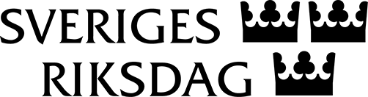 Urban AhlinClaes Mårtensson